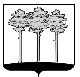 ГОРОДСКАЯ  ДУМА  ГОРОДА  ДИМИТРОВГРАДАУльяновской областиР Е Ш Е Н И Ег.Димитровград  28  ноября  2018  года  	                                                           №  7/51   О признании утратившими силу (отмене) решений Совета депутатов города Димитровграда Ульяновской области третьего созыва,      решений Городской Думы города Димитровграда Ульяновской области первого созываРуководствуясь частью 1 статьи 48 Федерального закона от 06.10.2003 №131-ФЗ «Об общих принципах организации местного самоуправления в Российской Федерации», в целях приведения муниципальных нормативных правовых актов города Димитровграда Ульяновской области в соответствие с действующим законодательством, рассмотрев обращение исполняющего обязанности Главы города Димитровграда Ульяновской области А.Р.Гадальшина от 02.11.2018 №01-19/6873, Городская Дума города Димитровграда Ульяновской области третьего созыва решила:Признать утратившими силу (отменить):1.1. Решения Совета депутатов города Димитровграда Ульяновской области третьего созыва:1.1.1. От 30.08.2006 №35/420 «Об утверждении Положения о летней торговле в городе Димитровграде»;1.1.2. От 25.04.2007 №50/622 «О внесении изменения в Положение о летней торговле в городе Димитровграде»;1.1.3. От 29.08.2007 №55/717  «О протесте исполняющего обязанности прокурора города Димитровграда на Положение о летней торговле в городе Димитровграде от 29.06.2007 №07-03-07»;1.2. Решения Городской Думы города Димитровграда Ульяновской области первого созыва:1.2.1. От 31.03.2010 №29/370 «О внесении изменений в Положение о летней торговле в городе Димитровграде»;1.2.2. От 29.02.2012 №65/799 «О внесении изменений в Положение о летней торговле в городе Димитровграде».2. Установить, что настоящее решение подлежит официальному опубликованию и размещению в информационно - телекоммуникационной сети «Интернет» на официальном сайте Городской Думы города Димитровграда Ульяновской области (www.dumadgrad.ru).Исполняющий обязанности 
Главы города Димитровграда 
Ульяновской области                                                                      А.Р.Гадальшин